Фамилия	 Имя		 Регион         	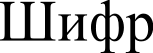 Шифр	 Рабочее место 	 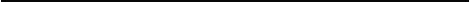 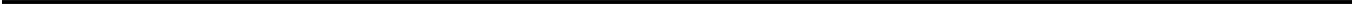 ЗАДАНИЯпрактического тура регионального этапа XXXII Всероссийской олимпиады школьников по биологии. 2015-16 уч. год. 10 классБИОЛОГИЯ ЧЕЛОВЕКАЗадание 1. Гистология  человека. (5 баллов)Вам предлагается фотография, выполненная при изучении гистологического препарата структуры/органа человека под световым микроскопом. Определите представленную на фотографии ткань (ткани) и заполните таблицу.Задание 2.  Анатомия  человека. (5 баллов)Перед Вами муляж человеческого органа. Скажите его название и функции, выполняемые им в организме. Ответ оформите в виде таблицы.Название органа	Функции органа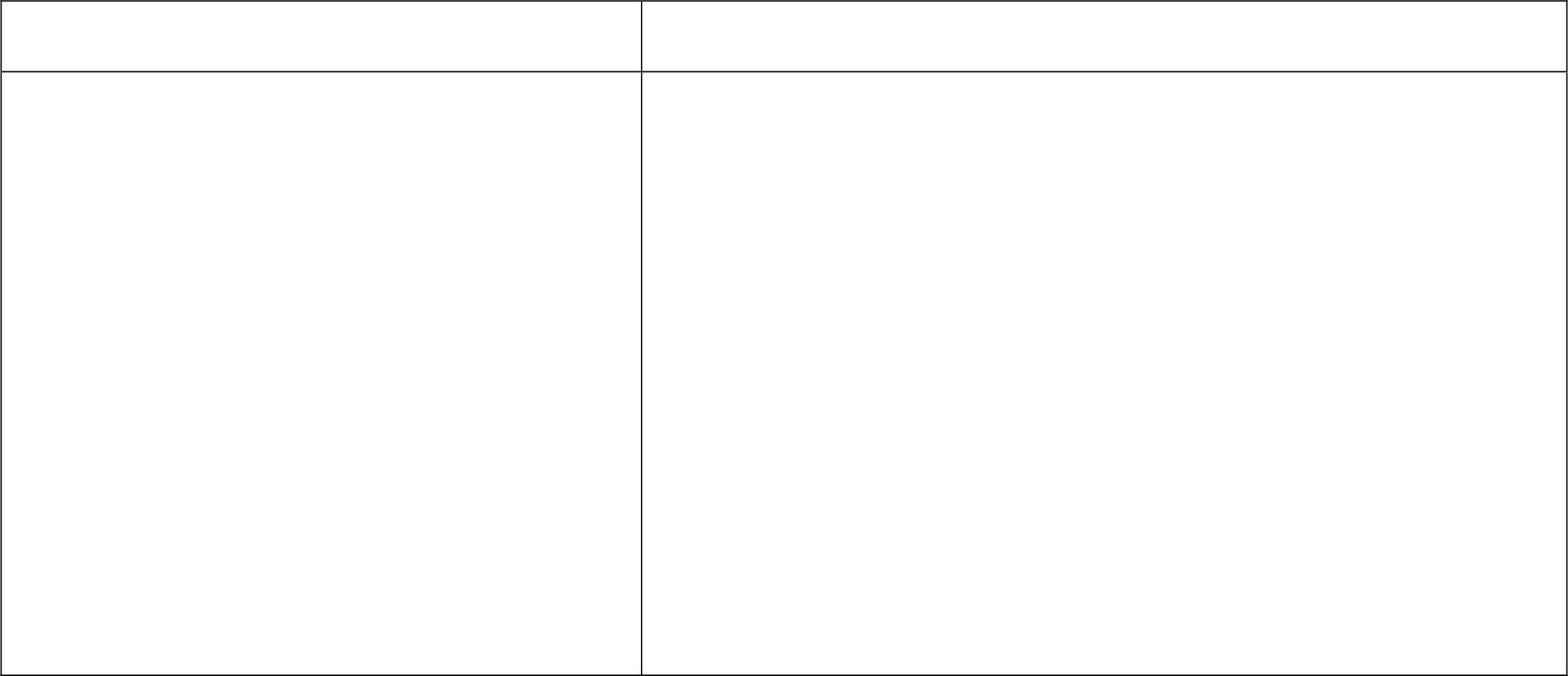 Задание 3.  Анатомия и физиология  сердца человека. (10 баллов)На	рисунке	представлено	схематичное	изображение	сердца	человека.Внимательно его изучите.Аортп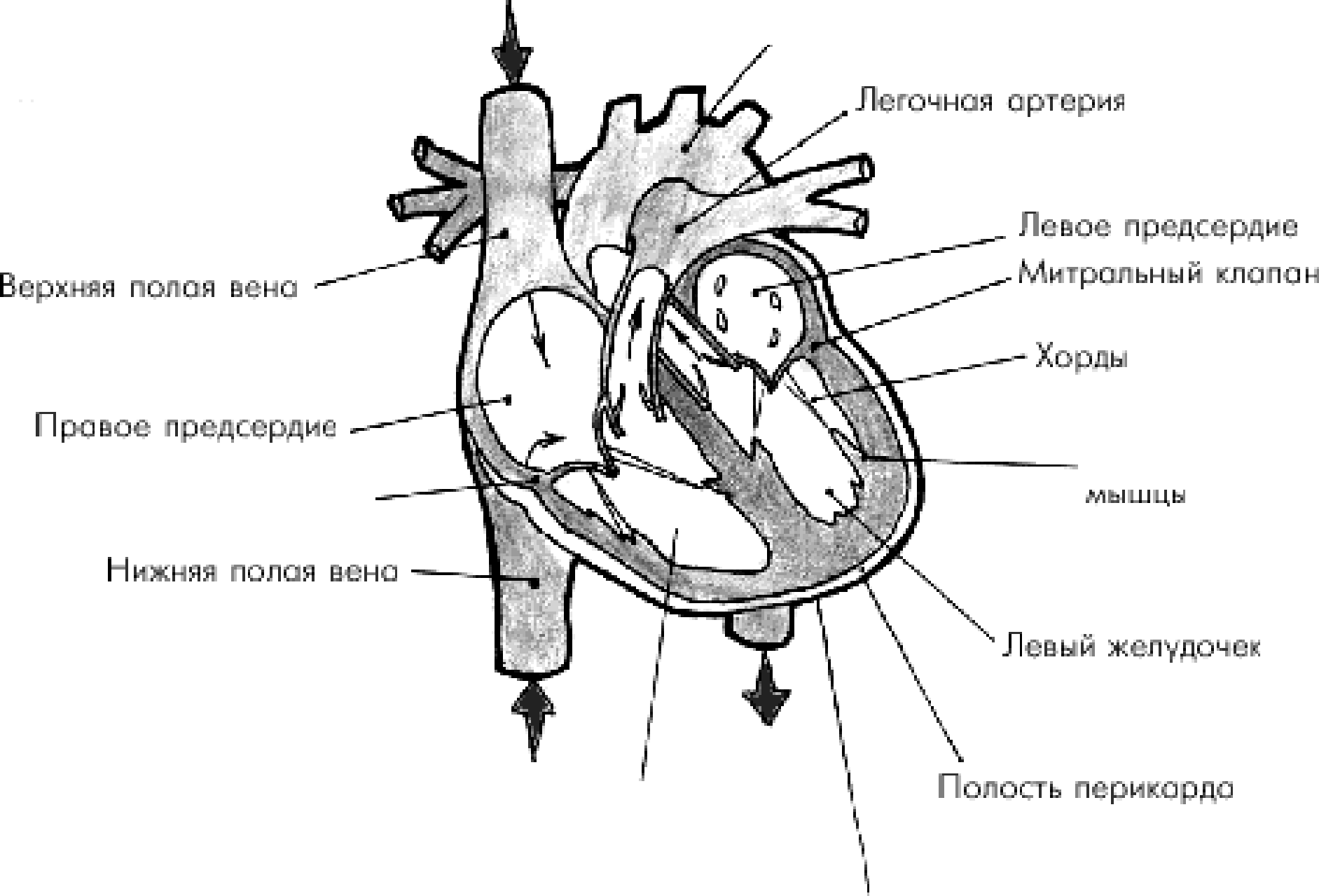 ÏpCxC1 ВОрч о Т ы й кЛQ п о нО П ll П П П@Н М П(Јроаай жслуЯочог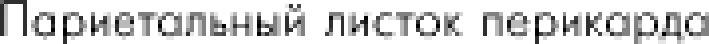 Скажите,	в	каких	полостях/структурах	сердца	в	норме	содержится артериальная кровь (А), а в каких венозная (В). Заполните таблицу.В современной медицине одним из классических и при этом важнейших методов диагностики заболеваний сердца является электрокардиограмма (ЭКГ), отражающая электрические процессы, происходящие в сердце.Ниже представлены ЭКГ двух разных исследуемых пациентов: №1 и №2.ЭКГ  пациента   N•1  (Запись  ЭКГ  произведена   на  миллиметровой   бумаге соскоростью 50 мм/сек):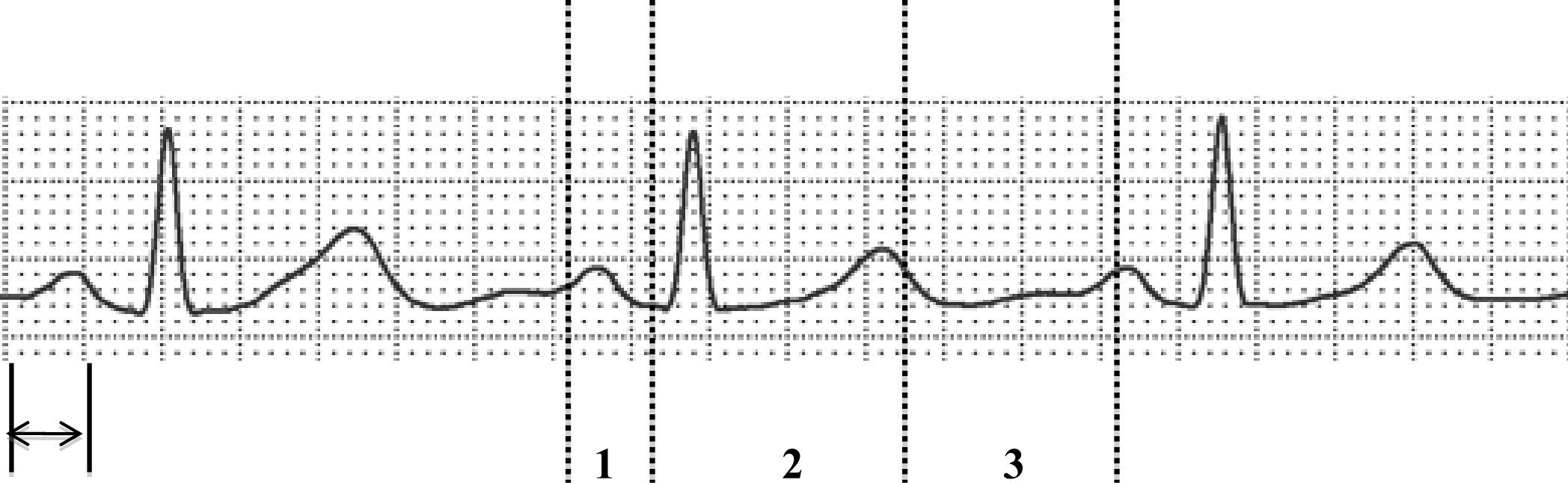 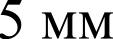 ЭКГ пациента №2 (Запись ЭКГ произведена на миллиметровой бумаге со скоростью 25 мм/сек):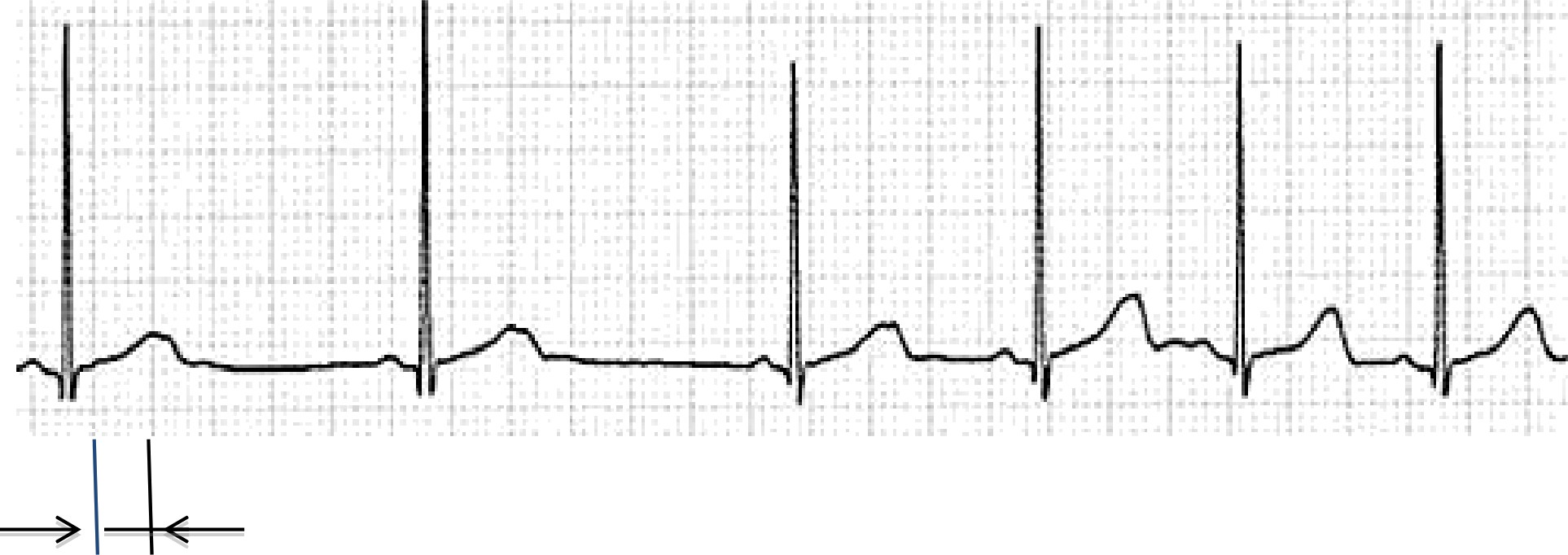 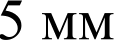 Оцените регулярность сердечных сокращений у исследуемых пациентов. Поставьте знак «+» в ячейке с правильным ответом.Укажите на представленных выше ЭКГ с помощью стрелочки с бvквенным обозначением (А или Б) участки, на которых отображается процесс охвата электрическим   возбуждением:А. Предсердий Б. ЖелудочковНа основании представленных выше ЭКГ посчитайте частоту сердечных сокращений (ЧСС) у исследуемых пациентов. Учтите, при неправильном ритме следует определить два значения ЧСС: минимальное и максимальное. Ответ оформите в виде таблицы.аци [ударов в минуту)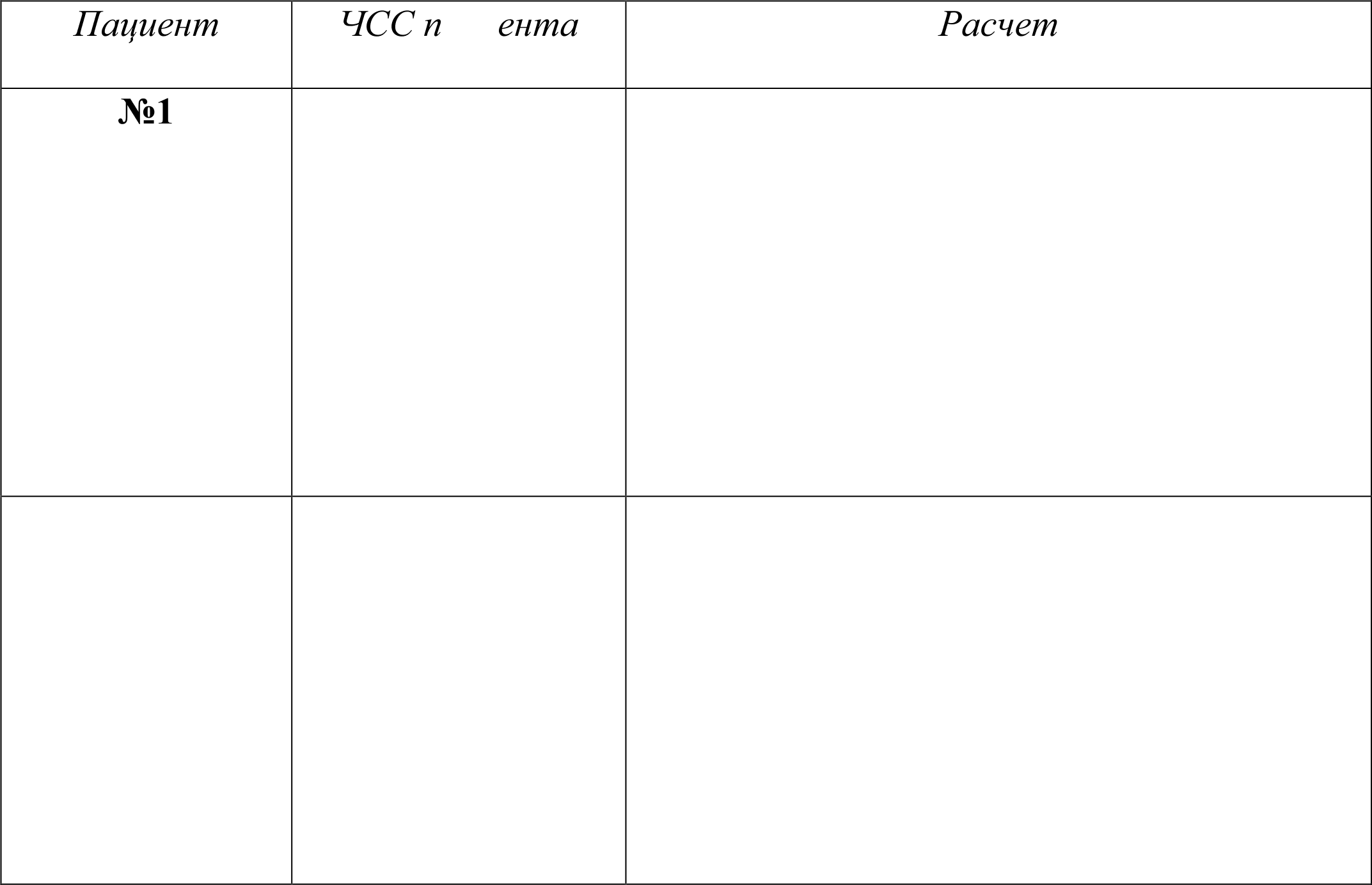 N•2Ниже схематично представлены	азличные стадии сердечного цикла (А — В)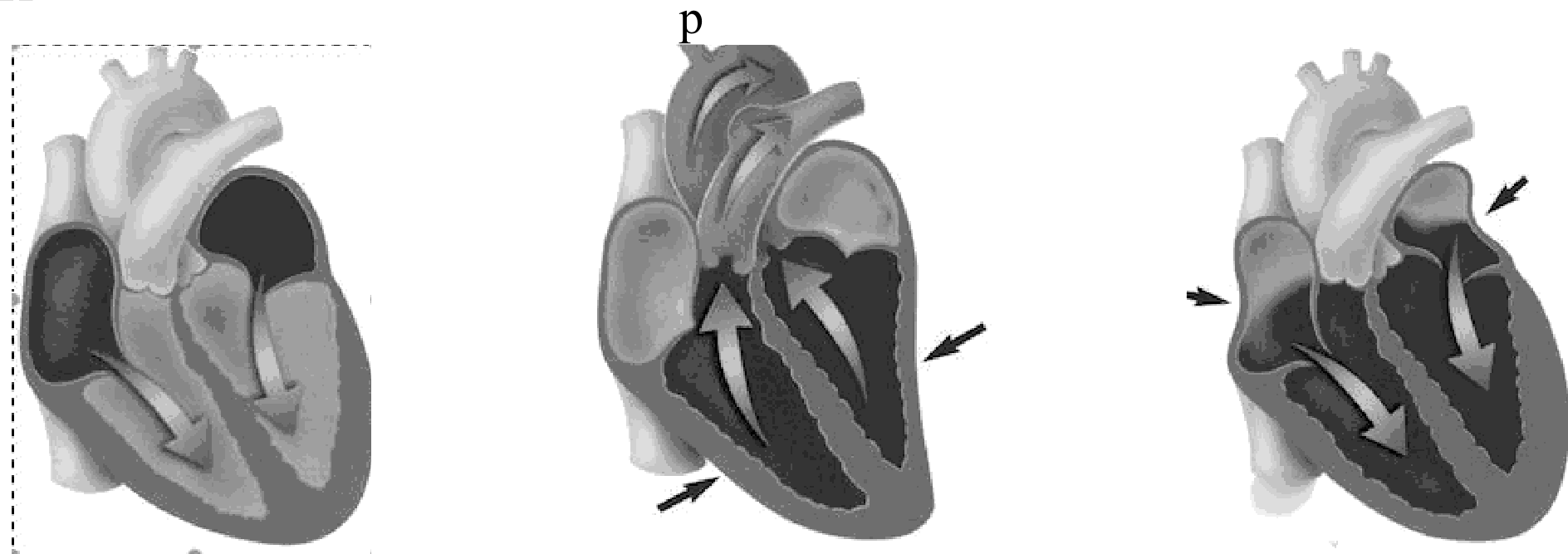 А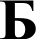 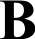 Заполните таблицу.Желаем удачи.!Название тканиОбоснование ответаСтруктура сердцаТип крови. артериальная(отвечайте - А) или венозная (отмечайте - В)Левый желудочекПравый желудочекЛевое предсердиеПравое предсердиеАортаЛегочная артерияПациент NetПациент Ne2Правильный ритм сердцаНеправильный ритм сердцаВопросыСистола предсердийСистола желудочковДиастолаОбозначение на схеме (А — В)Состояние митрального клапана(О — открыт; 3 — закрыт)Состояние трехстворчатого клапана(О — открыт; 3 — закрыт)Состояние полулунного клапана(О — открыт; 3 — закрыт)Какому сегменту (1 — 3) на вышеприведен-ной ЭКГ пациента №1 соответствует?